Домашна работа по Литература – 10,11 клас - 3 седмицаПрипомнете си от изученото по история за периода на Българското Възраждане.  Запишете в тетрадките основни характеристики на възрожденската литература и възрожденски автори, които сме изучавали в предишни класове. Посочете техни произведения.Домашна работа по География иикономика – 10,11 клас - 3 седмицаНаправете схема на класната стая като начертаете вратата, дъската, прозорците. С помощта на компас определете посоките. Обозначете ги върху схемата.Ориентиране в природата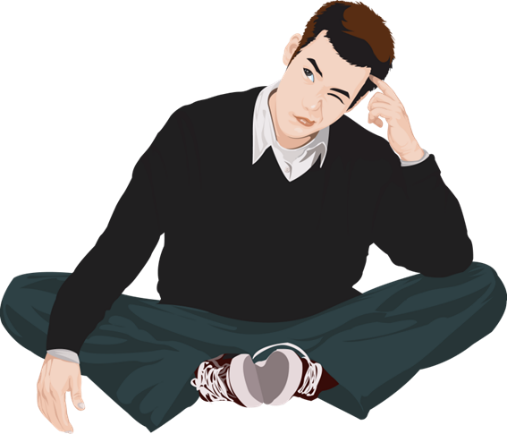 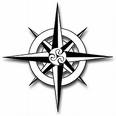 Как да се ориентираме в природата? А) Наблюдавайки мъховете, короната на дърветата, дънерите, мравуняци, слънцето. Обяснете.Б) Компас и географска картаN.B!!! Когато сме с лице към слънцето: изток е лицето ни; запад –гърбът ни; юг-дясната ръка, а север-лявата.